Learning Journey – Year 13 IT OCR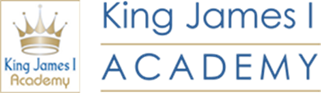 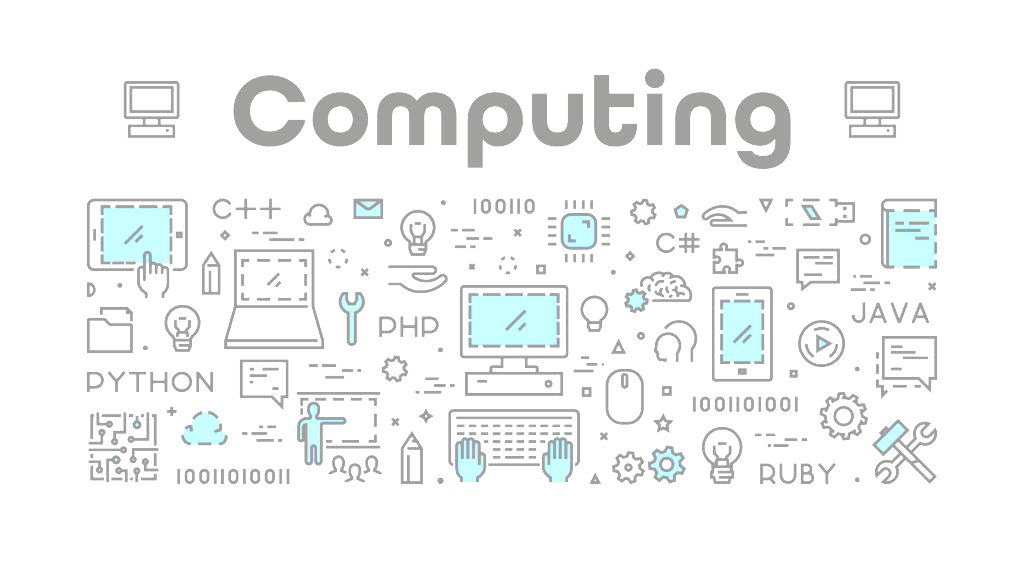 TermTopicAssessmentLinks1.1Unit 12 – P1, M1 and D1Unit 6 – P2, D1, M2 and P4Calendared Assessment Completion of coursework tasks – teacher feedback at the end of each task. Maths – (unit 6) Database concepts and logic, (unit 12) network addresses and network standards.Literacy – using keywords to complete coursework tasks, proof reading coursework tasks and acting on feedback. 1.2Unit 12 – P2, M2, P3 and P4Unit 6 – P4, M3, P6, D2, P1 and CorrectionsCompletion of coursework tasks – teacher feedback at the end of each task.Maths – (unit 12) Planning mobile technological solutions, (unit 6) Database concepts and logic.Literacy – using keywords to complete coursework tasks, proof reading coursework tasks and acting on feedback.2.1Unit 12 – P4, M3, P5, P6, D2Unit 9 – P2, P3 and M2Completion of coursework tasks – teacher feedback at the end of each task.Maths – (unit 12) Predicting the effectiveness of a mobile technological solution.Literacy – using keywords to complete coursework tasks, proof reading coursework tasks and acting on feedback.2.2Unit 12 – CorrectionsUnit 9 – P3, P4, P5, M3, P1 and M1Unit 6 – M1Completion of coursework tasks – teacher feedback at the end of each task.Calendared Assessment Completion of unit 12Unit 12 ModerationMaths – (unit 9) Database concepts and logic and product testing.Literacy – using keywords to complete coursework tasks, proof reading coursework tasks and acting on feedback.3.1Unit 9 – M1, D1, P6, D2 and M3Unit 6 – M1Unit 1 and 2 Re-sit OptionalCompletion of coursework tasks – teacher feedback at the end of each task.Unit 1 and 2 Re-sit Optional ExamLiteracy – using keywords to complete coursework tasks, proof reading coursework tasks, acting on feedback and exam technique.3.2Unit 9 – D2, M1 and CorrectionsUnit 6 and 9 - CorrectionsCompletion of coursework tasks – teacher feedback at the end of each task.Completion of unit 6 and 9Unit 6 and 9 ModerationLiteracy – using keywords to complete coursework tasks, proof reading coursework tasks and acting on feedback.